1. MotivateHow do the people you love (whether close friends, spouse, or family members) know that you love them?what you say to themhow you say it to themif your actions then match your wordsyou make them feel importantyou do what is best for themtiming … say the right thing at the right timedo nice things for them without being asked or without expectation of kindness in returnalways be careful when your spouse asks, “do I look OK in this outfit”  !!! considerate treatment, fairness, kindness, understanding2. TransitionJesus spoke to the issue of how to love.He said we should base every relationship on the unconditional love He has for usRemaining in Christ means our relationships are marked by love. 3. Bible Study3.1 Remain in Jesus’ LoveWhat kind of skill have you learned by watching someone else repeatedly perform the skill? cookingwoodworkingauto mechanicwoodcarvingartistic paintingteachingHow was this method of learning more effective than just reading a book about the skill?you see the movesyou take note of little details that cannot be communicated only in printListen for How Christ teaches us by His example.John 15:9-11 (NIV)   "As the Father has loved me, so have I loved you. Now remain in my love. 10  If you obey my commands, you will remain in my love, just as I have obeyed my Father's commands and remain in his love. 11  I have told you this so that my joy may be in you and that your joy may be complete.So, how does Christ teach us by example?He obeyed His Father’s commandsHe remained in His Father’s loveWhat appeal did Jesus make in these verses?remain in my loveobey my commands follow my exampleWhat will be the evidence that a person is abiding in Christ’s love?obedience of Christ’s commandsfollow Christ’s example of obedienceChrist’s joy is in usjoy made completeIs obedience the requirement or the result of abiding/remaining in Jesus’ love? We should understand that obedience is the result of abiding or remaining in Jesus’ love. Obedience demonstrates our love for Jesus.How do we sometimes miss the connection between love and obedience?we focus on one without paying attention to the otherwe are so focused on doing what we think to be the right thing (obedience), we do so to the hurt of someone elsewe are so focused on “love” (say, romantically), we disobey what we know to be God’s commandsor we want to be nice and show kindness/love but act foolishly and don’t act responsiblyWhat does this passage tell us about God’s design for our class, our church?God wants joy for useven when times are tough we can know assurance of God’s lovethe church, the Body of Christ will support one another with lovewhen we are walking in God’s love, it will be contagious, it will be passed along3.2 Personal SacrificeListen for a reminder to love.John 15:12-14 (NIV)  My command is this: Love each other as I have loved you. 13  Greater love has no one than this, that he lay down his life for his friends. 14  You are my friends if you do what I command.According to Jesus, the greatest expression of love is to lay down one’s life for others.  What does it mean for a person to “lay down his life”?can mean literally dying for someone else, in their placegive up your own life to save someone elsecan also mean giving of your resources to help, sustain, bless othersOf course, Jesus’ statement in verse 13 alludes to his coming death on the cross.Jesus would die on the cross in our placeHe would take the death punishment each of us deserves upon HimselfJesus would receive the judgment for sin that should have been oursWhat are some additional ways you have experienced the power of sacrificial love?parents who provided someone went out of their way to do for youspouse bought that special gift (story of the “Gift of the Magi”)parent who gave up sleep to help you do big homework projectspouse who worked to put you through schoolparents who saved up to take you on a special vacation or send you to campWhat opportunities do you have to “lay down your life” for others? What does it look like to love others the way Jesus loves us?we might not end up dying for someone else, but we can give up things to help othersI might forego a purchase I wanted to make it possible that a child or grandchild was able to do something specialgive of your valuable time to help someone with a need they haddedicate a time in my schedule each day to join others in prayer for a special ministry of our church or our missionwilling to drive across town, out of my way to enable some kids to come to a special programdonate skills to do help a family in needshare the Gospel give to send the Gospel around the worldpray faithfully for children, grandchildren3.3 Producing Spiritual FruitListen for a change of status.John 15:15-17 (NIV)   I no longer call you servants, because a servant does not know his master's business. Instead, I have called you friends, for everything that I learned from my Father I have made known to you. 16  You did not choose me, but I chose you and appointed you to go and bear fruit--fruit that will last. Then the Father will give you whatever you ask in my name. 17  This is my command: Love each other.Note the contrasts Jesus makes between servants and friends (He calls us friends).Do you remember as a child when they would choose up sides for a game … were you ever the last one chosen?  That meant, you weren’t even chosen, the person with last choice had to take you.   How did you feel?rejectednot much self esteemIt says here that God chose us (and not last) … to be His friends!  For what other purpose did God choose us?appointed you to goto bear fruit … lasting fruitFruit of the Spirit (love, joy, peace, patience, kindness, goodness, faithfulness, gentleness, self-control)fruit of spiritual harvest – new believersWhy is producing spiritual fruit an important part of our Christian life?it is the result of our relationship with Godit is a demonstration of God’s Holy Spirit working within youas you surrender to God’s authority in your life, He produces the Fruit of the Spirit: love, joy, peace, patience, kindness, goodness, faithfulness, gentleness, and self-controlHow should we respond to being called a friend of Jesus? surprise, awerespect, submissiontrust, faithApplication Remember. Set aside time each day this week to remember Jesus’s love for you. Replay the gospel to yourself and abide in Jesus’s love.Love. Think of a fellow Christian you can love sacrificially this week. Maybe someone who has a physical need that you can love in a tangible way.What about someone who has an emotional need that you can listen to and pray for?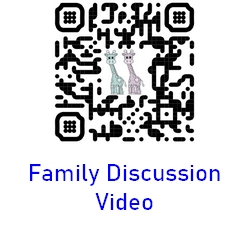 Serve. What actions can you take this week to show love to someone in your life who does not know Jesus? How can you serve them in a way that helps them to see Jesus? 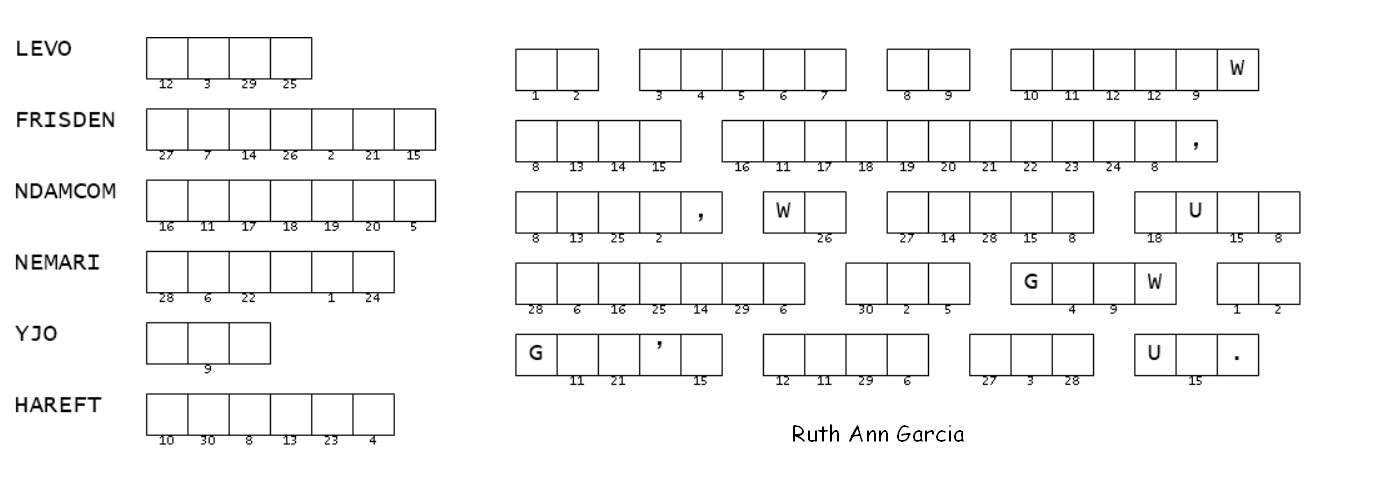 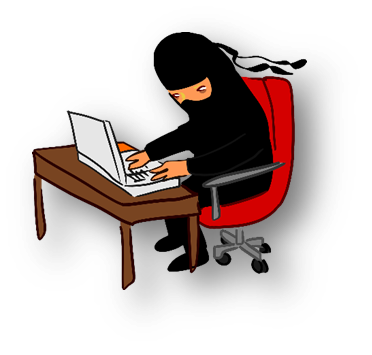 RequirementResultJesus does not love it when we disobeyit pleases God when we obeysome people  would say that if you want Jesus to love you, then you should be obedientGod loves me no matter what I domy actions do not cause Jesus to love me more or love me lessI respond to God’s love for me by obeying His commandsI demonstrate my love for the Lord by obeying His commandsServantsFriendsdoes not know his master’s businessJesus no longer calls us servantsgreat love demonstrated by laying down one’s life for a friendGod’s friends do what He commandsJesus calls us friendsJesus made known all He learned from the Father to His friends